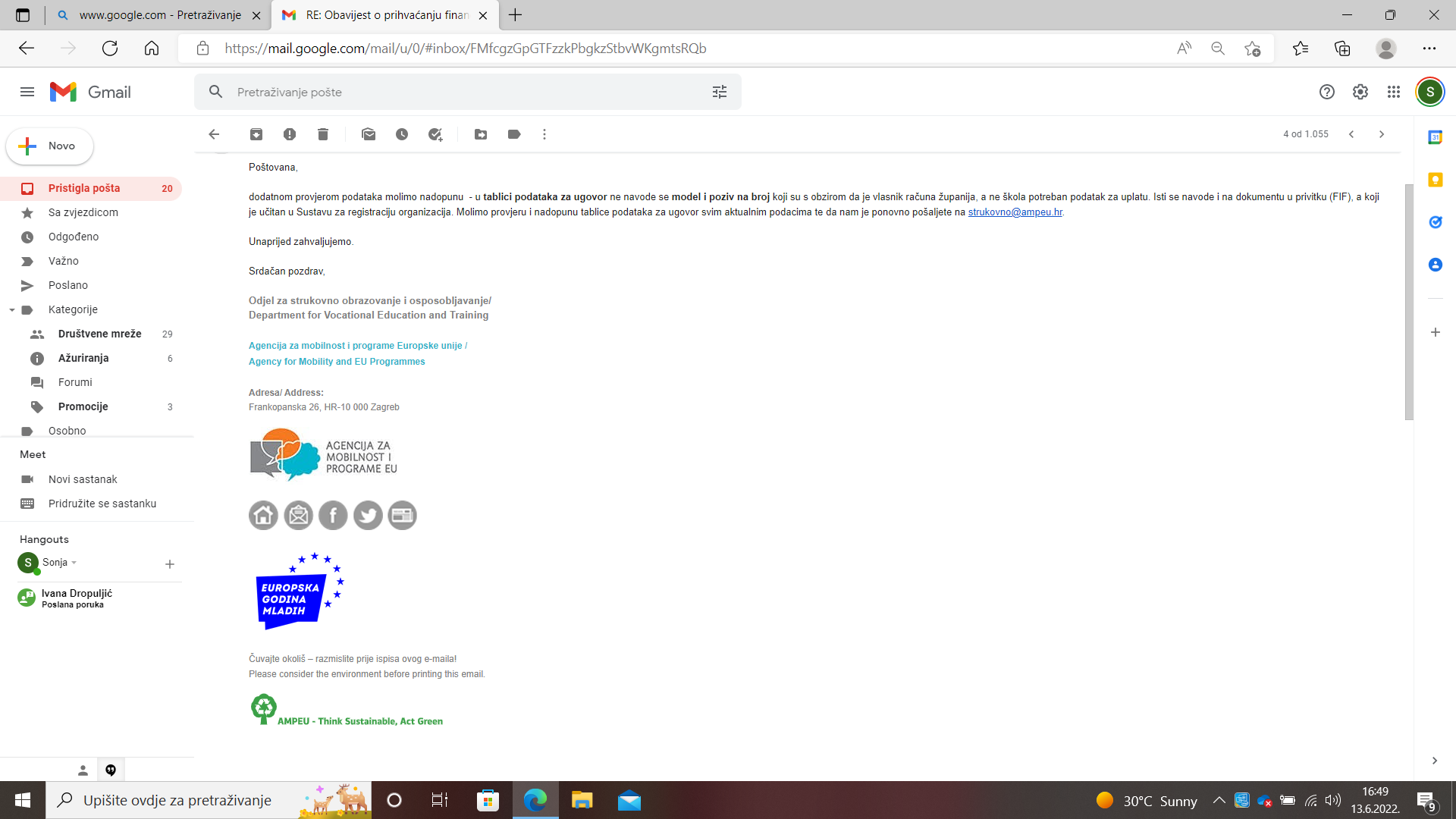  Nositelj projekta: Medicinska škola Ante Kuzmanića-Zadar Referentni broj projekta: 2022-1-HR01-KA122-VET-000072663  Naziv projekta: Program zdravstvene njege Poziv za dostavu motivacijskog pisma  za sudjelovanje na projektu mobilnosti učenika četvrtih i petih razreda u šk.god.2022./23. Projektom „Program zdravstvene  njege“ odobrenog od Agencije za mobilnost i programe EU u sklopu Erasmus+ programa planirano je obavljanje stručne prakse i boravak 10 učenika/ca naše škole u trajanju od 10 dana u  Škofja Loka Sloveniji. Planirano razdoblje mobilnosti učenika je rujan-listopad 2022. godine. MOTIVACIJSKO PISMOMotivacijsko pismo je obvezni dio Vaše prijave da bi ušli u obzir za odabir sudionika mobilnosti. U motivacijskom pismu se trebate ukratko predstaviti, te opisati: 1. razloge prijave na odabir sudionika mobilnosti, 2. vašu motiviranost za odlazak na stručno usavršavanje u inozemstvo  3. vaša očekivanja od određene mobilnosti i cjelokupnog projekta (znanja i vještine koje ćete steći) 4. načine na koje se planirate pripremiti za određenu mobilnost  5. istaknite svoje vještine koje odgovaraju baš tom projektu( osobnost, motivacija, komunikacijske vještine) 6. potencijalnu vrijednost i rezultate koje ćete ostvariti nakon realizacije mobilnosti 7. načine provedbe diseminacije i evaluacije projekta nakon završene mobilnosti,  8. objasnite zašto bi vam trebali pružiti priliku. 9. u zaključku se zahvalite na ukazanoj prilici, ime i prezime te vaš potpisProjektni tim: Anita Basioli, profPetra Karaga, mag.med.techn.Sonja Šare, mag.med.techn. 